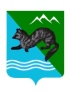 ПОСТАНОВЛЕНИЕ   АДМИНИСТРЦИИ СОБОЛЕВСКОГО МУНИЦИПАЛЬНОГО РАЙОНАКАМЧАТСКОГО КРАЯ12 мая 2021                         с. Соболево                                        № 135О внесении изменений в постановление администрации                                      Соболевского муниципального района Камчатского края от 25.11.2019 № 353 «Об административной комиссии Соболевского сельского поселения Соболевского муниципального района»       В соответствии с Законом Камчатского края от 10.12.2007 № 711 «О наделении органов местного самоуправления муниципальных образований государственными полномочиями Камчатского края по вопросам создания административных комиссий в целях привлечения к административной ответственности, предусмотренной законом Камчатского края», Законом Камчатского края от 19.12.2008 № 209 «Об административных правонарушениях», статьей 38 и статьей 39 Устава Соболевского сельского поселения, статьей 42 Устава Соболевского муниципального районаАДМИНИСТРАЦИЯ  ПОСТАНОВЛЯЕТ:                     1. Приложение № 2 постановления администрации Соболевского муниципального района Камчатского края 25.11.2019 № 353 «Об административной комиссии Соболевского сельского поселения Соболевского муниципального района» изложить в новой редакции согласно приложению к настоящему постановлению.     2. Управлению делами администрации Соболевского муниципального района направить   настоящее постановление  для опубликования в районной газете «Соболевский вестник» и разместить на официальном сайте Соболевского муниципального района Камчатского края в информационно-телекоммуникационной сети «Интернет». 3.  Настоящее постановление вступает в силу после его официального опубликования (обнародования).Приложение к постановлению администрацииСоболевского муниципального районаот    12.05.2021 № 135   Состав административной комиссии Соболевского сельского поселенияСоболевского муниципального районаГлава Соболевского муниципального района В. И. КуркинПредседатель Комиссии:Колмаков Анатолий ВикторовичЗаместитель Главы администрации Соболевского муниципального района, Руководитель Комитета по экономике, ТЭК, ЖКХ и управлению муниципальным имуществом администрации Соболевского муниципального районаЗаместитель председателя Комиссии:Борисова Татьяна МихайловнаНачальник отдела прогнозирования, экономического анализа, инвестиций и предпринимательства в составе Комитета по  экономике, ТЭК, ЖКХ и управлению муниципальным имуществом администрации Соболевского муниципального районаСекретарь Комиссии:                                                      Сапожкова Анна ВладимировнаКонсультант правового отделения в составе управления делами администрации Соболевского муниципального районаЧлены Комиссии:Сысоев Олег НиколаевичНачальник отдела имущественных и земельных отношений и градостроительства в составе комитета экономики, ТЭК, ЖКХ и управлению муниципальным имуществомСоколова Инна НиколаевнаКонсультант отдела ЖКХ, ТЭК, транспорта и благоустройства в составе Комитета по  экономике, ТЭК, ЖКХ и управлению муниципальным имуществом администрации Соболевского муниципального района;Чекунова Ольга ВалерьевнаВедущий аналитик по вопросам землепользования отдела имущественных и земельных отношений, градостроительства в составе Комитета по  экономике, ТЭК, ЖКХ и управлению муниципальным имуществом  администрации Соболевского муниципального района;Гришукова Инна МихайловнаСпециалист отдела имущественных и земельных отношений, градостроительства в составе Комитета по  экономике, ТЭК, ЖКХ и управлению муниципальным имуществом  администрации Соболевского муниципального района.